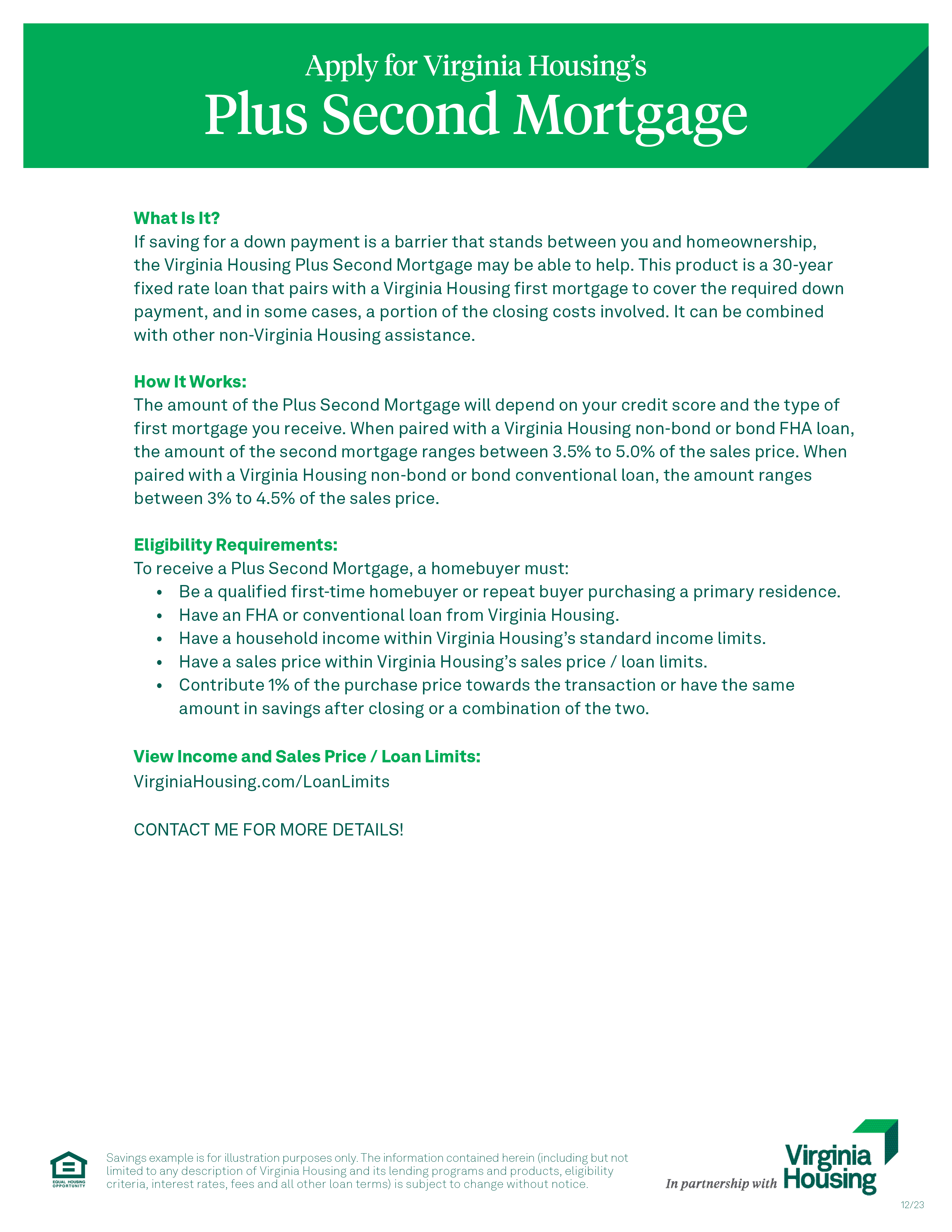 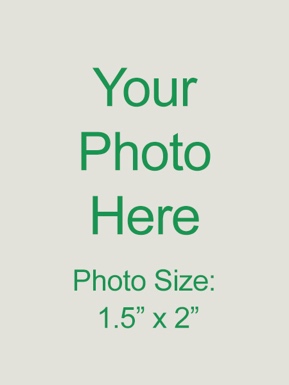 Loan Officer Phone
Loan Officer Email
NMLS Number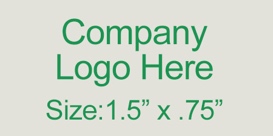 